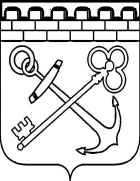 КОМИТЕТ ЛЕНИНГРАДСКОЙ ОБЛАСТИ ПО ТРАНСПОРТУПРИКАЗО внесении изменений в приказ Комитета Ленинградской области по транспорту от 15 января 2021 года №6 «Об установлении смежных межрегиональных автобусных маршрутов регулярных перевозок Ленинградской области в сообщении с городом федерального значения Санкт-Петербургом и признании утратившими силу отдельных приказов управления Ленинградской области по транспорту»В соответствии с пунктом 2.15 Положения о Комитете Ленинградской области по транспорту, утвержденного постановлением Правительства Ленинградской области от 09 ноября 2020 г. №726 «О переименовании управления Ленинградской области по транспорту, об утверждении Положения о Комитете Ленинградской области по транспорту и признании утратившими силу отдельных постановлений Правительства Ленинградской области», приказываю:1. Приказ Комитета Ленинградской области по транспорту от 04.05.2021 г. №20 признать утратившим силу.2. Внести изменения в приложение 1 к приказу Комитета Ленинградской области по транспорту от 15 января 2021 года №6, изложив строку 31 и 78 в новой редакции, согласно приложению к настоящему приказу.3. Контроль за исполнением настоящего приказа оставляю за собой.Председатель Комитета	М.С. ПрисяжнюкПриложениек приказу Комитета Ленинградской области по транспорту от__  __________2021 года №__от «___»__________ 2021 года                              № _____Регистрационный номер маршрутаПорядковый номер маршрута Наименование маршрутаНаименования промежуточных остановочных пунктов по маршруту регулярных перевозок либо наименования поселений или городских округов, в границах которых расположены промежуточные остановочные пунктыНаименования улиц, автомобильных дорог, по которым предполагается движение транспортных средствНаименования улиц, автомобильных дорог, по которым предполагается движение транспортных средствПротяженность маршрута регулярных перевозок (км)Протяженность маршрута регулярных перевозок (км)Порядок посадки и высадки пассажировВид регулярных перевозокХарактеристики транспортных средствМаксимальное количество транспортных средств каждого класса, которое допускается использовать для перевозок по маршруту регулярных перевозокДата начала осуществления регулярных перевозокНаименование, место нахождения (для юридического лица), фамилия, имя, отчество, место жительства (для индивидуального предпринимателя), идентификационный номер налогоплательщика, который осуществляет перевозки по маршруту регулярных перевозокИные сведенияРегистрационный номер маршрутаПорядковый номер маршрута Наименование маршрутаНаименования промежуточных остановочных пунктов по маршруту регулярных перевозок либо наименования поселений или городских округов, в границах которых расположены промежуточные остановочные пунктыПрямой путьОбратный путьПрямой путьОбратный путьПорядок посадки и высадки пассажировВид регулярных перевозокХарактеристики транспортных средствМаксимальное количество транспортных средств каждого класса, которое допускается использовать для перевозок по маршруту регулярных перевозокДата начала осуществления регулярных перевозокНаименование, место нахождения (для юридического лица), фамилия, имя, отчество, место жительства (для индивидуального предпринимателя), идентификационный номер налогоплательщика, который осуществляет перевозки по маршруту регулярных перевозокИные сведения12345а5б6а6б7891011121331468СМ «Восход» - г. Санкт-Петербург, ст. метро «Улица Дыбенко»а/д 41К-127 (на Шлиссельбург-Нижн. Шальдиха-Путилово- Назия) - а/д 41К-130 - а/д. Р-21 "Кола" - Народная ул. - пр. Большевиков - ул. Дыбенкоа/д 41К-127 (на Шлиссельбург-Нижн. Шальдиха-Путилово- Назия) - а/д 41К-130 - а/д. Р-21 "Кола" - Народная ул. - пр. Большевиков - ул. Дыбенко50,050,7в любом не запрещенном правилами дорожного движения месте по маршруту регулярных перевозокпо нерегулируемому тарифуавтобус, средний класс, Евро-4 и выше.7ООО "ВЕСТ-СЕРВИС", 198504, город Санкт-Петербург, город Петергоф, Гостилицкое шоссе, дом 137 литер а, помещение 1-н кабинет 62, ИНН:783801347378650Бпос. Новогорелово - г. Санкт-Петербург,станция метро "ПроспектВетеранов"Волхов - Кисельня - Горгала - Дусьево - Приладожский - г.Санкт-Петербург ул. №2 - ул. Коммунаров - ул. Колобановская – Красносельское ш. – Таллинское ш. – пр.Маршала Жукова – пр.Ветеранов – ул.Танкиста Хрустицкого – бул.Новаторовул. №2 - ул. Коммунаров - ул. Колобановская – Красносельское ш. – Таллинское ш. – пр.Маршала Жукова – пр.Ветеранов – ул.Танкиста Хрустицкого – бул.Новаторов32,432,4в любом не запрещенном правилами дорожного движения месте по маршруту регулярных перевозокпо нерегулируемому тарифуавтобус, малый класс, Евро-3 и выше930.09.2008ООО "ВЕСТ-СЕРВИС", 198504, город Санкт-Петербург, город Петергоф, Гостилицкое шоссе, дом 137 литер а, помещение 1-н кабинет 62, ИНН:7838013473